Opracowała: Alina PawelecDane kontaktowe: tel. 508107535e-mail: alapawelec@wp.plTechnologia gastronomiczna z towaroznawstwem
klasa III B. sz. I stopniadata realizacji: 4.05.2020Temat: Z czego składa się mięso?Zadania do wykonania:Przeczytaj tekst z podręcznika ze stron 152-154 (załącznik nr 1).Przepisz do zeszytu tekst zaznaczony ołówkiem.Proszę przesłać wykonane zadania na maila. Niektóre z nich będą oceniane.Powodzenia!Załącznik nr 1, strona 1: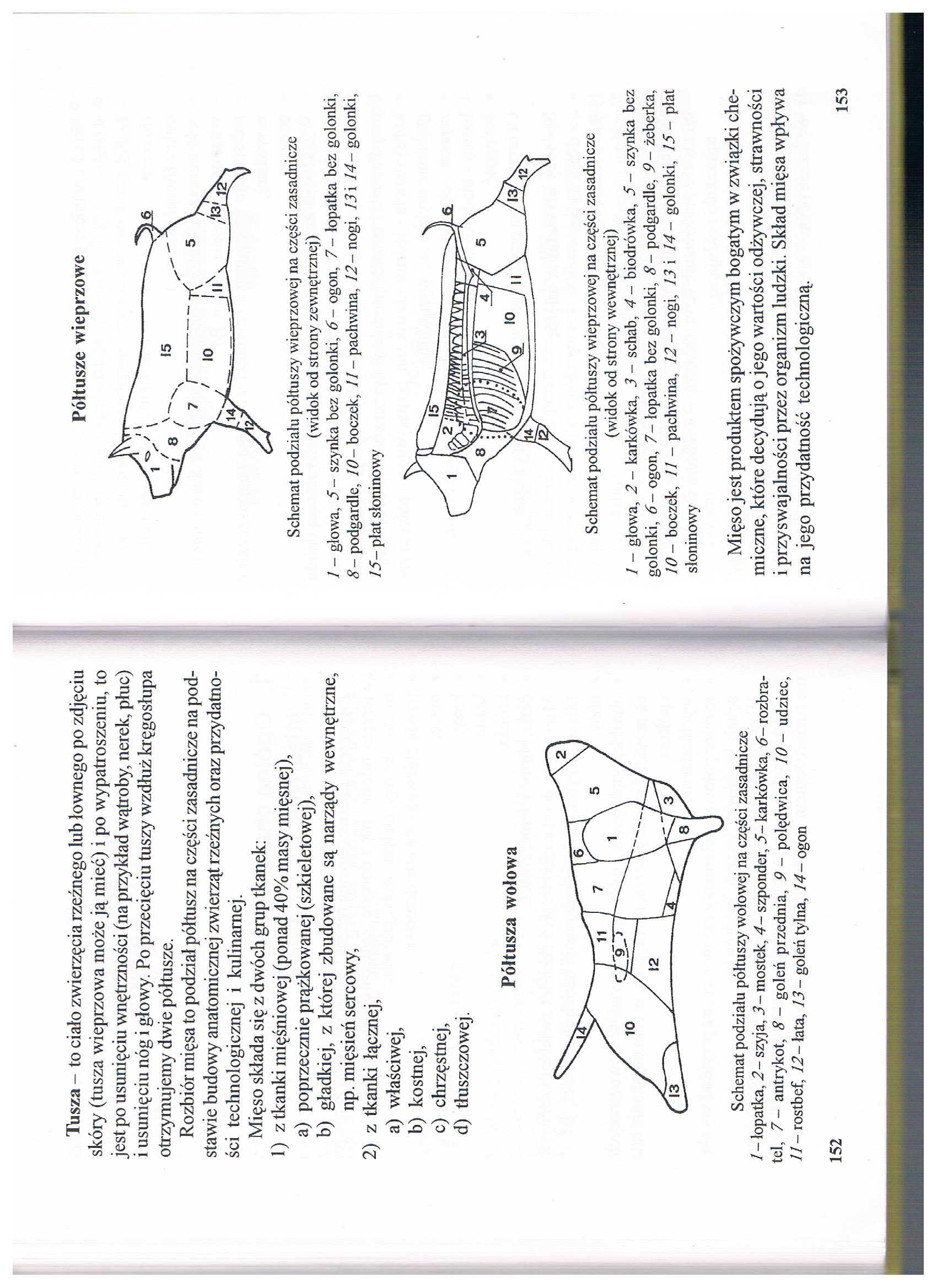 Załącznik nr 1, strona 2: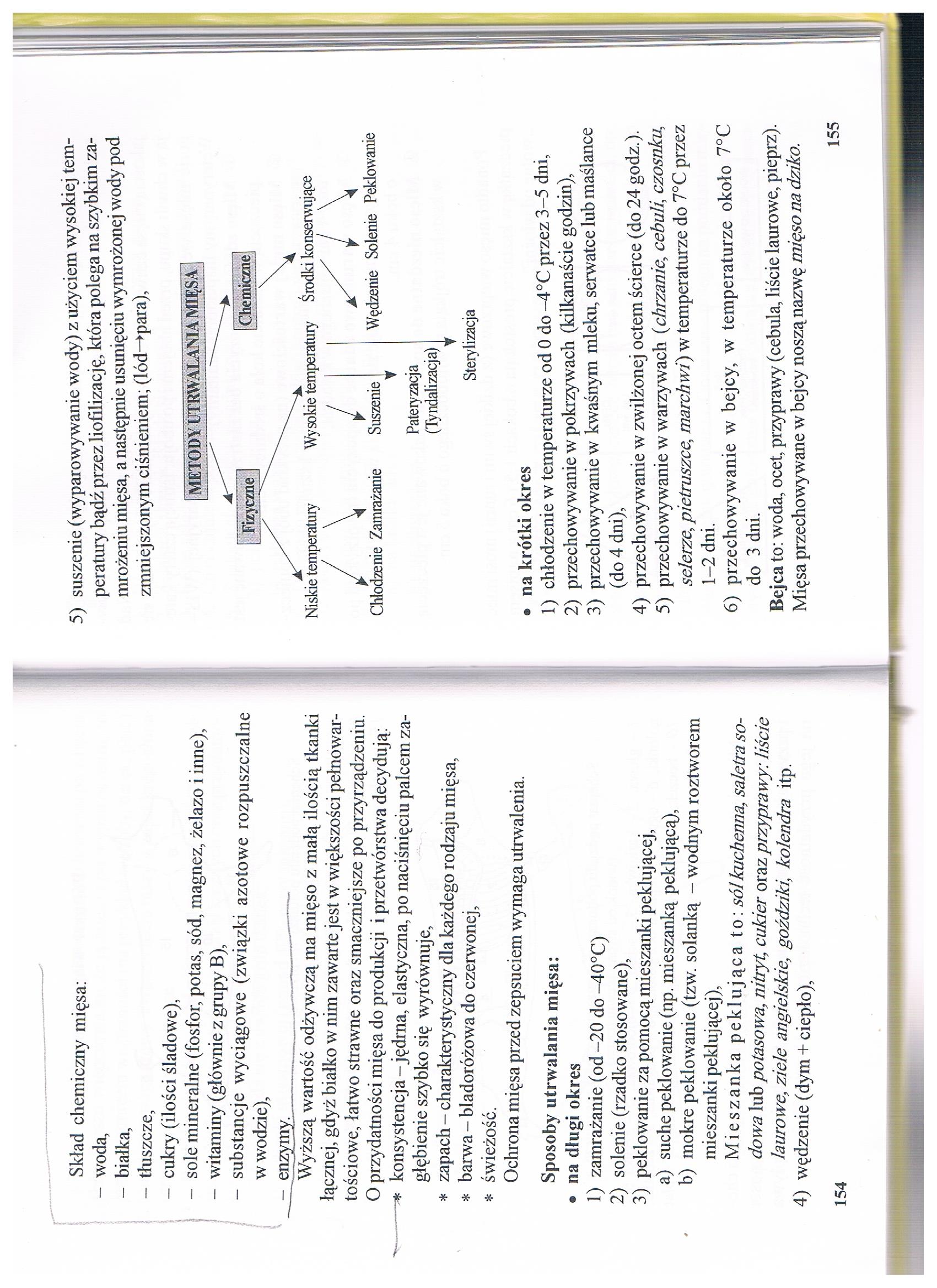 Opracowała: Alina PawelecDane kontaktowe: tel. 508107535e-mail: alapawelec@wp.plTechnologia gastronomiczna z towaroznawstwem
klasa III B. sz. I stopniadata realizacji: 8.05.2020Temat: Skład chemiczny mięsa.Zadania do wykonania:Przeczytaj jeszcze raz tekst z podręcznika ze stron 152-154 (załącznik nr 1).Przepisz do zeszytu zaznaczony tekst ze strony 154.Proszę przesłać wykonane zadania na maila. Niektóre z nich będą oceniane.Powodzenia!